П О С Т А Н О В Л Е Н И ЕАДМИНИСТРАЦИИ МУНИЦИПАЛЬНОГО ОБРАЗОВАНИЯ«УЛЯПСКОЕ СЕЛЬСКОЕ ПОСЕЛЕНИЕ»В соответствии с Порядком казначейского обслуживания, утвержденным приказом Федерального казначейства от 14.05.2020 № 21н, со ст. 219, 219.2 Бюджетного кодекса Российской ФедерацииПОСТАНОВЛЯЮ:Утвердить регламент о порядке и условиях обмена информацией между Управлением Федерального казначейства по Республике Адыгея (Адыгея) и Администрацией муниципального образования «Уляпское сельское поселение» при   казначейском обслуживании исполнения республиканского бюджета Республики Адыгея согласно приложению к настоящему постановлению.Контроль за исполнением данного распоряжения возложить на главного специалиста-финансиста администрации МО «Уляпское сельское поселение» (Дидичева З.А.)Настоящее постановление разместить на официальном сайте уляпское.рф МО «Уляпское сельское поселение».Данное постановление вступает в силу с 01 февраля 2022 года.Глава администрациимуниципального образования«Уляпское сельское поселение»                                                        А.М. КуфановПриложениек постановлению администрацииМуниципального образования«Уляпское сельское поселение»от 27.01.2022 года № 7РЕГЛАМЕНТ                      о порядке и условиях обмена информацией междуУправлением Федерального казначейства по Республике Адыгея (Адыгея)иАдминистрацией муниципального образования «Уляпское сельское поселение» при   казначейском обслуживании исполнения республиканского бюджета Республики Адыгея  Общие положенияНастоящий Регламент разработан в соответствии с Порядком казначейского обслуживания, утвержденным приказом Федерального казначейства от 14.05.2020 № 21н (далее – Порядок №21н) и определяет порядок и условия обмена информацией междуУправлением Федерального казначейства по Республике Адыгея (Адыгея) (далее – Орган Федерального казначейства) и                                                                                        Администрацией муниципального образования «Уляпское сельское поселение» (далее – Финансовый орган) при казначейском обслуживании исполнения местного бюджета (далее – бюджет).Информационный обмен между Органом Федерального казначейства и Финансовым органом при казначейском обслуживании исполнения бюджета осуществляется в электронном виде с применением средств электронной подписи (далее – в электронном виде) в соответствии с законодательством Российской Федерации на основании Договора об обмене электронными документами, заключенного между Финансовым органом и Органом Федерального казначейства и требованиями, установленными законодательством Российской Федерации.Если у Финансового органа или Органа Федерального казначейства отсутствует техническая возможность информационного обмена в электронном виде, обмен информацией между ними осуществляется с применением документооборота на бумажных носителях с одновременным представлением документов на машинном носителе в форматах, установленных Федеральным казначейством (далее – на бумажном носителе).           1.3. Информационный обмен между Органом Федерального казначейства и Финансовым органом при казначейском обслуживании исполнения республиканского бюджета Республики Адыгея в случае передачи Органу Федерального казначейства отдельных функций по исполнению республиканского бюджета Республики Адыгея осуществляется с учетом условий представления обращения высшего исполнительного органа государственной власти субъекта Российской Федерации о передаче отдельных функций согласно приказу Министерства финансов Российской Федерации от 31 марта 2020 г. № 50н «Об утверждении Порядка направления обращений высших исполнительных органов государственной власти субъектов Российской Федерации (местных администраций), органов управления государственными внебюджетными фондами о передаче (прекращении осуществления) отдельных функций финансовых органов субъектов Российской Федерации (муниципальных образований), органов управления внебюджетными фондами в Федеральное казначейство и их рассмотрения Федеральным казначейством».            1.4. В части положений, не урегулированных настоящим регламентом, применяются положения Порядка №21н.II. Порядок и условия обмена информацией об операциях по     казначейскому обслуживанию исполнения бюджета ЮРИДИЧЕСКИЕ АДРЕСА СТОРОНРОССИЙСКАЯ ФЕДЕРАЦИЯРЕСПУБЛИКА АДЫГЕЯАДМИНИСТРАЦИЯМУНИЦИПАЛЬНОГООБРАЗОВАНИЯ«УЛЯПСКОЕ СЕЛЬСКОЕ ПОСЕЛЕНИЕ»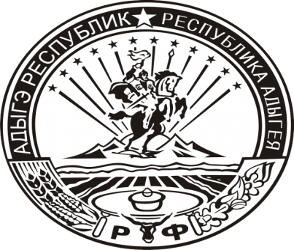 УРЫСЫЕ ФЕДЕРАЦИЕАДЫГЭ РЕСПУБЛИКМУНИЦИПАЛЬНЭГЪЭПСЫКIЭ ЗИIЭ«УЛЭПЭ КЪОДЖЭ ПСЭУПIЭМ»И АДМИНИСТРАЦИЙот 27.01.2022г.№ 7а. УляпОб утверждении регламента о порядке и условиях обмена информацией между Управлением Федерального казначейства по Республике Адыгея (Адыгея) и Администрацией муниципального образования «Уляпское сельское поселение» при казначейском обслуживании исполнения республиканского бюджета Республики АдыгеяНаименование операции Представляемые документыИсполнительПериодичность12342.1. Доведение до Органа Федерального казначейства Реестра участников бюджетного процесса, а также юридических лиц, не являющихся участниками бюджетного процесса (далее Сводный Реестр) (изменений в Сводный реестр) посредством государственной информационной системы Органа Федерального казначейства общественными финансами «Электронный бюджет»Заявка на включение (изменение) информации об организации в Сводный реестр (приложение №4 к Порядку формирования и ведения реестра участников бюджетного процесса, а также юридических лиц, не являющихся участниками бюджетного процесса, утверждённого Приказом Минфина РФ от 23 декабря 2014 №163н)Финансовый органПо мере необходимости2.2. Представление в Орган Федерального казначейства справочников кодов бюджетной классификации Российской Федерации, утвержденных законом о бюджете субъекта Российской Федерации на соответствующий финансовый год и используемых при исполнении бюджетаСправочники кодов бюджетной классификации в электронном виде в соответствии с Требованиями к форматам  текстовых файлов, используемых при информационном взаимодействии между органами федерального казначейства и участниками бюджетного процессаФинансовый органПо мере необходимости, в целях поддержания справочников учетных систем Органа Федерального казначейства в актуальном состоянии2.3. Доведение до главных распорядителей, распорядителей и получателей средств  бюджета, главных администраторов (администраторов источников финансирования дефицита бюджета с полномочиями главного администратора) и  администраторов источников финансирования дефицита бюджета бюджетных данных в разрезе кодов бюджетной классификации Российской ФедерацииРасходное расписание (код формы по КФД 0531722 ) Финансовый органВ  электронном виде (на бумажном носителе) до 16 (13) часов  текущего рабочего дня2.4. Возврат Расходного расписания в случае его несоответствия установленным требованиямПри бумажном документообороте – Расходное расписание, со штампом «Отклонено» и с приложением Уведомления (код формы по КФД 0531805), в котором указывается причина возврата; при электронном документообороте – Уведомление (код формы по КФД 0531805) в электронном виде, в котором указывается причина возвратаОрган Федерального казначействаВ течение текущего рабочего дня2.5. Представление в Орган Федерального казначейства распоряжений о совершении казначейских платежей (далее – распоряжение), не требующих санкционирования оплаты денежных обязательств со стороны Органа Федерального казначейства, в виде Уведомлений об уточнении вида и принадлежности платежа для уточнения операций на казначейском счете 03221, Заявок на кассовый расход, Заявок на получение наличных денежных средств, Заявок на возврат для перечисления денежных средств с казначейского счета 03221, открытого в  Органе Федерального казначействаРаспоряжение Получатели бюджетных средств (администраторы источников финансирования дефицита бюджета) республиканского бюджетаПри представлении распоряжений в электронном виде - до 15 часов 00 минут (в дни, непосредственно предшествующие выходным и нерабочим праздничным дням - до 14 часов 00 минут), на бумажном носителе - до 12 часов 00 минут (в дни, непосредственно предшествующие выходным и нерабочим праздничным дням - до 11 часов 00 минут) - с исполнением в день их поступления в орган Федерального казначейства;при представлении Распоряжений после указанного времени – с исполнением  не позднее рабочего дня, следующего за днем поступления в Орган Федерального казначейства2.6. Возврат распоряжений, не требующих санкционирования оплаты денежных обязательств со стороны Органа Федерального казначейства, в случае их несоответствия установленным требованиям При представлении на бумажном носителе –возвращается копия распоряжения с проставлением даты отказа, должности сотрудника органа Федерального казначейства, его подписи, расшифровки подписи с указанием инициалов и фамилии, причины отказа.При представлении в электронном виде – направляется уведомление в электронной форме, содержащее информацию, позволяющую идентифицировать распоряжение, не принятое к исполнению, а также содержащее дату и причину отказа.Орган Федерального казначействаПри представлении распоряжений в электронном виде - до 15 часов 00 минут (в дни, непосредственно предшествующие выходным и нерабочим праздничным дням - до 14 часов 00 минут), на бумажном носителе - до 12 часов 00 минут (в дни, непосредственно предшествующие выходным и нерабочим праздничным дням - до 11 часов 00 минут) - с исполнением в день их поступления в орган Федерального казначейства;при представлении Распоряжений после указанного времени – с исполнением  не позднее рабочего дня, следующего за днем поступления в Орган Федерального казначейства2.7. Представление в Орган Федерального казначейства распоряжений, требующих санкционирования оплаты денежных обязательств за счёт собственных средств республиканского бюджета, в виде Уведомлений об уточнении вида и принадлежности платежа для уточнения операций на казначейском счете 03221, Заявок на кассовый расход, Заявок на получение наличных денежных средств, Заявок на возврат для перечисления денежных средств с казначейского счета 03221, открытого в  Органе Федерального казначейства   РаспоряжениеПолучатели бюджетных средств (администраторы источников финансирования дефицита бюджета) республиканского бюджетаПри представлении распоряжений в электронном виде - до 15 часов 00 минут (в дни, непосредственно предшествующие выходным и нерабочим праздничным дням - до 14 часов 00 минут), на бумажном носителе - до 12 часов 00 минут (в дни, непосредственно предшествующие выходным и нерабочим праздничным дням - до 11 часов 00 минут) - с исполнением не позднее  дня, следующего за днем их поступления в орган Федерального казначейства;при представлении Распоряжений после указанного времени – с исполнением  не позднее второго рабочего дня, следующего за днем их поступления в Орган Федерального казначейства2.8. Возврат распоряжений, требующих санкционирования оплаты денежных обязательств за счёт собственных средств республиканского бюджета, в случае их несоответствия установленным требованиямПри представлении на бумажном носителе –возвращается копия распоряжения с проставлением даты отказа, должности сотрудника органа Федерального казначейства, его подписи, расшифровки подписи с указанием инициалов и фамилии, причины отказа.При представлении в электронном виде – направляется уведомление в электронной форме, содержащее информацию, позволяющую идентифицировать распоряжение, не принятое к исполнению, а также содержащее дату и причину отказа.Орган Федерального казначействаПри представлении распоряжений в электронном виде - до 15 часов 00 минут (в дни, непосредственно предшествующие выходным и нерабочим праздничным дням - до 14 часов 00 минут), на бумажном носителе - до 12 часов 00 минут (в дни, непосредственно предшествующие выходным и нерабочим праздничным дням - до 11 часов 00 минут) - с исполнением в день их поступления в орган Федерального казначейства;при представлении Распоряжений после указанного времени – с исполнением  не позднее рабочего дня, следующего за днем поступления в Орган Федерального казначействаПри представлении распоряжений в электронном виде - до 15 часов 00 минут (в дни, непосредственно предшествующие выходным и нерабочим праздничным дням - до 14 часов 00 минут), на бумажном носителе - до 12 часов 00 минут (в дни, непосредственно предшествующие выходным и нерабочим праздничным дням - до 11 часов 00 минут) - с исполнением не позднее  дня, следующего за днем их поступления в орган Федерального казначейства;при представлении Распоряжений после указанного времени – с исполнением  не позднее второго рабочего дня, следующего за днем их поступления в Орган Федерального казначейства2.9. Представление в Орган Федерального казначейства распоряжений по целевым расходам получателей бюджетных средств субъекта Российской Федерации, в целях финансового обеспечения (софинансирования) которых предоставляются целевые средства федерального бюджетаРаспоряжениеПолучатели бюджетных средств республиканского бюджетаИсполнение осуществляется не позднее рабочего дня, следующего за днем их представления в Орган Федерального казначейства2.10. Возврат распоряжений по целевым расходам получателей бюджетных средств субъекта Российской Федерации, в целях финансового обеспечения (софинансирования) которых предоставляются целевые средства федерального бюджетаПри представлении на бумажном носителе –возвращается копия распоряжения с проставлением даты отказа, должности сотрудника органа Федерального казначейства, его подписи, расшифровки подписи с указанием инициалов и фамилии, причины отказа.При представлении в электронном виде – направляется уведомление в электронной форме, содержащее информацию, позволяющую идентифицировать распоряжение, не принятое к исполнению, а также содержащее дату и причину отказа.Орган Федерального казначействаВозврат осуществляется не позднее рабочего дня, следующего за днем их представления в Орган Федерального казначейства2.11. Формирование и представление Финансовому органу информации по бюджету Справка о кассовых операциях со средствами бюджета (код формы по КФД 0531855) Орган Федерального казначействаЕжедневно не позднее рабочего дня, следующего за днем формирования выписки с единого счета бюджета субъекта2.11. Формирование и представление Финансовому органу информации по бюджету Справка о свободном остатке средств бюджета (код формы по КФД 0531859) вместе сПриложением к Справке о свободном остатке средств бюджета (код формы по КФД 0531820Орган Федерального казначействаЕжедневно не позднее рабочего дня, следующего за днем совершения операции по единому счету бюджета субъекта2.11. Формирование и представление Финансовому органу информации по бюджету Справка об операциях по исполнению бюджета(код формы по КФД 0531821)Орган Федерального казначействаЕжедневно не позднее рабочего дня, следующего за днем совершения операции по единому счету бюджета субъекта2.11. Формирование и представление Финансовому органу информации по бюджету Сводная справка по операциям со средствами консолидированного бюджета (месячная) согласно приложению № 28 к Порядку №21н (код формы по КФД 0531858)Орган Федерального казначействаЕжемесячно не позднее третьего рабочего дня месяца, следующего за отчетным2.12. Формирование и представление Финансовому органу сводной информации по бюджетам в разрезе, соответственно, бюджета субъекта Российской Федерации, бюджетов муниципальных образований, находящихся на территории субъекта Российской ФедерацииСводная справка по операциям со средствами бюджета (месячная) приложению № 27 к Порядку №21н (код формы по КФД 0531857)Орган Федерального казначействаЕжемесячно не позднее третьего рабочего дня месяца, следующего за отчетным2.12. Формирование и представление Финансовому органу сводной информации по бюджетам в разрезе, соответственно, бюджета субъекта Российской Федерации, бюджетов муниципальных образований, находящихся на территории субъекта Российской ФедерацииСводная справка по кассовым операциям (ежедневная) (код формы по КФД 0531856) Орган Федерального казначействаЕжедневно не позднее рабочего дня, следующего за днем совершения операции по единому счету бюджета субъекта2.13. Представление Финансовому органу копий документов, являющихся основанием для отражения кассовых операций на лицевых счетах клиентов Копии документов, являющихся основанием для отражения операций на лицевых счетах получателей бюджетных средств (администраторов источников финансирования дефицита бюджетаОрган Федерального казначействаЕжедневно не позднее рабочего дня, следующего за днем отражения операций на лицевых счетах клиентов 2.14. Представление Финансовому органу Информации о принятых на учет бюджетных обязательствахИнформация о принятых на учет Бюджетных обязательствах (приложение № 6 к Порядку учета бюджетных и денежных обязательств получателей средств республиканского бюджета Республики Адыгея, утвержденного приказом Финансового органа) (далее – Порядок учета БО, ДО)Орган Федерального казначействаПо письменному запросу Финансового органа не позднее следующего рабочего дня после дня поступления запроса (сформированную на дату, указанную в запросе) в разрезе КБК с указанной детализацией и группировкой показателей, по главным распорядителям бюджетных средств или в целом по бюджету 2.15. Представление Финансовому органу Информации об исполнении бюджетных обязательствИнформация об исполнении бюджетных обязательств  (приложение №7 к Порядку учета БО, ДО)Орган Федерального казначействаЕжемесячно не позднее 5-го рабочего дня месяца, по письменному запросу Финансового органа (сформированную на дату, указанную в запросе) не позднее 7-ми рабочих дней после дня получения запроса2.16. Представление Финансовому органу Отчета об операциях консолидированного бюджета субъекта Российской Федерации и бюджетов государственных внебюджетных фондов по использованию субсидий, субвенций и иных межбюджетных трансфертов, имеющих целевое назначение, предоставленных из федерального бюджета и подлежащих учету на лицевых счетах, открытых в территориальных органах Федерального казначействаОтчет об операциях консолидированного бюджета субъекта Российской Федерации и бюджетов государственных внебюджетных фондов по использованию субсидий, субвенций и иных межбюджетных трансфертов, имеющих целевое назначение, предоставленных из федерального бюджета и подлежащих учету на лицевых счетах, открытых в территориальных органах Федерального казначейства (Приказ Казначейства России от 22.02.2012 N 87 (ред. от 04.02.2016) "Об утверждении формы Отчета об операциях консолидированного бюджета субъекта Российской Федерации и бюджетов государственных внебюджетных фондов по использованию субсидий, субвенций и иных межбюджетных трансфертов, имеющих целевое назначение, предоставленных из федерального бюджета и подлежащих учету на лицевых счетах, открытых в территориальных органах Федерального казначейства, и указаний по ее заполнению" (код формы по КФД 0531888)).Орган Федерального казначействаЕжемесячно не позднее третьего рабочего дня месяца, следующего за отчетнымНачальник отдела №5                                                                                 Управления Федерального казначейства                                             по Республике Адыгея  (Адыгея)                                   ________________ Т.В.Хоровьева   с. Красногвардейское   ул. Кооперативная, 1   « 01 » февраля  2022  годаГлава   администрациимуниципального образования «Уляпское сельское поселение»_______________ Куфанов А.М.а. УляпУл. им. братьев Шекультировых, 1    « 01 » февраля  2022  года         